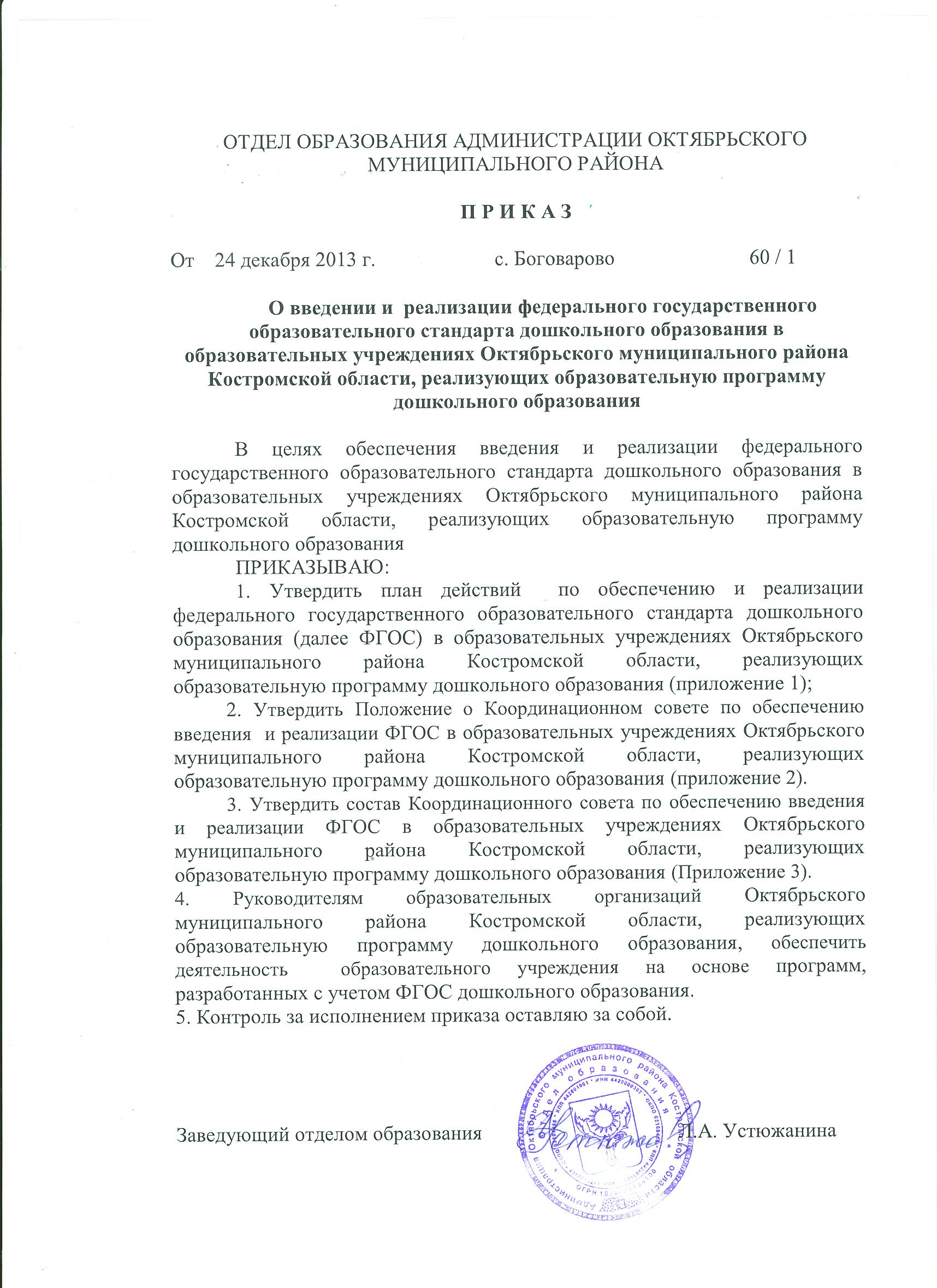 Приложение 1к приказу заведующего отделом образованияот 24.12.2013 г. № 60/1ПЛАНдействий по обеспечению введения и реализации федерального государственного образовательного стандарта дошкольного образования в образовательных организациях Октябрьского муниципального района Костромской области, реализующих образовательную программу дошкольного образованияПриложение 2 к приказу заведующего отделом образованияот 24.12.2013 г. № 60/1ПОЛОЖЕНИЕ о Координационном совете при отделе образования администрации Октябрьского муниципального района по обеспечению введения в образовательных  организациях , реализующих образовательную программу дошкольного образования, федерального государственного образовательного стандарта дошкольного образования1. Общие положения1.1. Координационный совет при отделе образования администрации Октябрьского муниципального района  по обеспечению введения в образовательных организациях, реализующих образовательную программу дошкольного образования, федерального государственного образовательного стандарта дошкольного образования (далее - Совет) является консультативно-совещательным органом, созданным с целью содействия образовательным организациям в сопровождении процесса введения федерального государственного образовательного стандарта дошкольного образования (далее - ФГОС дошкольного образования).1.2. Совет создается на период введения ФГОС дошкольного образования.1.3. В своей деятельности Совет руководствуется Конституцией Российской Федерации, законодательством Российской Федерации, нормативными правовыми актами Министерства образования и науки Российской Федерации, а также настоящим Положением.2. Основные задачи деятельности Совета2.1. Основными задачами Совета являются:координация действий региональных и муниципальных органов управления образованием, отвечающих за информационное, научно-методическое, экспертное сопровождение процесса введения ФГОС дошкольного образования;разработка предложений и рекомендаций по организации введения ФГОС дошкольного образования; мониторинг, анализ и рекомендации к использованию моделей и механизмов введения ФГОС дошкольного образования (на муниципальном уровнях и уровне образовательного учреждения); рассмотрение и рекомендации к использованию примерных основных общеобразовательных программ дошкольного образования; мониторинг и рекомендации по разработке и использованию дополнительных профессиональных образовательных программ и моделей подготовки и повышения квалификации педагогических работников по вопросам введения и реализации ФГОС дошкольного образования; регулярное информирование о ходе и промежуточных результатах введения ФГОС дошкольного образования в образовательных учреждениях Октябрьского муниципального района; участие в организации и проведении научно-практических мероприятий по вопросам введения ФГОС дошкольного образования. 2.2. Совет для выполнения возложенных на него задач:анализирует работу образовательных организаций по решению вопросов организации введения ФГОС дошкольного образования в образовательных организациях, реализующих основные общеобразовательные программы дошкольного образования; регулярно заслушивает информацию о ходе введения ФГОС дошкольного образования в образовательных организациях; готовит предложения о проведении семинаров, совещаний с представителями образовательных организаций  по вопросам введения ФГОС дошкольного образования;готовит справочные и информационные материалы по вопросам введения и реализации ФГОС дошкольного образования, об опыте работы образовательных организаций в данном направлении. 3. Состав Совета3.1. Председателем Совета является  заведующий отделом образования.3.2. Члены Совета принимают участие в его работе на общественных началах. 3.3. Состав Совета утверждается приказом заведующего отделом образования.4. Порядок работы совета4.1. Заседание Совета проводится по мере необходимости, но не реже одного раза в квартал. 4.2. Повестка заседания формируется председателем Совета на основе решений Совета, предложений членов Совета и утверждается на заседании Совета. 4.3. Заседание Совета считается правомочным, если на нем присутствовало не менее 2/3 списочного состава членов Совета.4.4. Заседания Совета являются открытыми. 4.5. Для организации работы по основным направлениям деятельности Совет вправе образовывать рабочие группы, возглавляемые членами Совета. 4.6. Решения Совета принимаются простым большинством голосов; оформляются протоколами, которые подписываются председателем Совета или его заместителем, председательствующим на заседании. 4.7. Решения Совета, принимаемые в соответствии с его компетенцией, имеют рекомендательный характер. 5. Заключительные положения5.1. Деятельность Совета прекращается по решению отдела образования  по окончании введения образовательных стандартов. Приложение 3к приказу заведующего отделом образованияот 24.12.2013 г. № 60/1СОСТАВ КООРДИНАЦИОННОГО СОВЕТА по обеспечению введения ФГОС  дошкольного образования НаправленияМероприятияСрокиОтветственныеНормативное  правовое обеспечение введения и реализации ФГОС дошкольного образованияПодготовка проекта приказа «О  введении и реализации федеральногогосударственного образовательного стандартадошкольного образования в образовательныхорганизациях  Октябрьского муниципальногорайона, реализующих программу дошкольного образования»декабрь  2013г.Отдел образования Нормативное  правовое обеспечение введения и реализации ФГОС дошкольного образованияРазработка и утверждение плана действий по обеспечению введения и реализации федерального государственного образовательного стандарта дошкольного образованиядекабрь .Отдел образованияНормативное  правовое обеспечение введения и реализации ФГОС дошкольного образованияВнесение изменений в нормативные правовые  акты в соответствии с ФГОС дошкольного образования.  декабрь 2013 – март 2014гг.Руководители образовательных организацийНормативное  правовое обеспечение введения и реализации ФГОС дошкольного образованияРазработка и утверждение программы мониторинга готовности образовательных организаций, реализующих образовательные программы дошкольного образования, к введению и реализации ФГОС дошкольного образования.декабрь .  Отдел образованияОрганизационное обеспечение введения и реализации ФГОС дошкольного образованияСоздание и организация деятельности Координационного совета по  введению и реализации ФГОС дошкольного образования в образовательных организациях,  реализующих образовательную программу дошкольного образованияДекабрь 2013г. Руководители образовательных организацийОрганизационное обеспечение введения и реализации ФГОС дошкольного образованияОрганизация участия в семинарах и консультациях для  руководителей образовательных  организаций,  реализующих образовательную программу дошкольного образования: «Технология разработки Программы развития образовательной организации как механизма введения и реализации федерального государственного образовательного стандарта дошкольного образования»Декабрь 2013 – февраль .г.Структурное подразделение «Методический кабинет» отдела образования администрации Октябрьского муниципального районаОрганизационное обеспечение введения и реализации ФГОС дошкольного образованияОрганизация участия в научно-практической конференции для специалистов муниципальных органов образования и методических служб, курирующих вопросы дошкольного образования по проблеме введения и реализации ФГОС дошкольного образования «От ФГТ к ФГОС дошкольного образования»Февраль 2014г.Структурное подразделение «Методический кабинет» отдела образования администрации Октябрьского муниципального районаОрганизационное обеспечение введения и реализации ФГОС дошкольного образованияПроведение цикла семинаров для руководителей и педагогических работников образовательных организаций «Федеральный государственный образовательный стандарт - основа разработки образовательной программы дошкольного образования образовательной организации: цели, задачи, содержание, пути реализации». февраль-май.Структурное подразделение «Методический кабинет» отдела образования администрации Октябрьского муниципального районаОрганизационное обеспечение введения и реализации ФГОС дошкольного образованияОрганизация и участие в  семинарах, РСМО, вебинарах по проблемам введения и реализации ФГОС для педагогов дошкольного образования Ежеквартально Структурное подразделение «Методический кабинет» отдела образования администрации Октябрьского муниципального районаОрганизационное обеспечение введения и реализации ФГОС дошкольного образованияОсуществление мониторинговой деятельности по результатам введения и реализации ФГОС дошкольного образования  в  образовательных организациях, реализующих образовательные программы дошкольного образованияежегодноСтруктурное подразделение «Методический кабинет» отдела образования администрации Октябрьского муниципального районаОрганизационное обеспечение введения и реализации ФГОС дошкольного образованияМетодическое, организационное обеспечение взаимодействия образовательных организаций по преемственности ФГОС начального общего образования и ФГОС дошкольного образования2014-2016гг.Структурное подразделение «Методический кабинет» отдела образования администрации Октябрьского муниципального районаРазработка механизма взаимодействия учреждений дошкольного и дополнительного образования детей для реализации образовательных программ дошкольного образования.2014-2016гг.Отдел образования Мониторинг удовлетворенности населения качеством предоставляемых образовательных услуг дошкольного образования2 квартал 2014г.Отдел образованияКадровое обеспечение введения и реализации ФГОС дошкольного образованияФормирование заказа и реализация повышения квалификации и переподготовку педагогических работников дошкольного образования в связи с введением и реализацией ФГОС дошкольного образованияВ соответствии с планом КОИРОСтруктурное подразделение «Методический кабинет» отдела образования администрации Октябрьского муниципального районаКадровое обеспечение введения и реализации ФГОС дошкольного образованияИзучение, обобщение  лучшего  опыта по введению и реализации ФГОС дошкольного образования на  муниципальном уровне.2014 – .г.Структурное подразделение «Методический кабинет» отдела образования администрации Октябрьского муниципального районаИнформационное обеспечение введения и реализации ФГОС дошкольного образованияИнформирование общественности через средства массовой информации о результатах введения и реализации ФГОС дошкольного образованияРаз в  пол годаСтруктурное подразделение «Методический кабинет» отдела образования администрации Октябрьского муниципального районаИнформационное обеспечение введения и реализации ФГОС дошкольного образованияРазмещение на  сайтах образовательных организаций материалов, связанных с введением и реализацией федерального  государственного образовательного стандарта дошкольного образованияежеквартально Руководители образовательных организацийФинансово-экономическое обеспечение введения и реализации ФГОСРаспределение  субвенций, предоставляемых местному бюджету для осуществления государственных полномочий  по обеспечению государственных гарантий реализации прав граждан на получение общедоступного и бесплатного дошкольного образования в муниципальных дошкольных образовательных организациях.Ежегодно по установленному графику Отдел образованияУстюжанина Любовь Александровна-заведующий отделом образования администрации Октябрьского  муниципального районаКузнецова Татьяна Николаевна- заместитель заведующего отделом образованияЛебедева Ольга Витальевна- заведующий  структурного подразделения «Методический кабинет» отдела образованияЖуравлева Людмила Анатольевна- ведущий специалист структурного подразделения «Методический кабинет» отдела образованияШалагина Анжелика Васильевна- заведующий МДОУ детский сад «Сказка»Большакова Ольга Николаевна- старший воспитатель МДОУ детский сад «Сказка»Хомякова Серафима Витальевна- заведующий МДОУ детский сад «Солнышко»